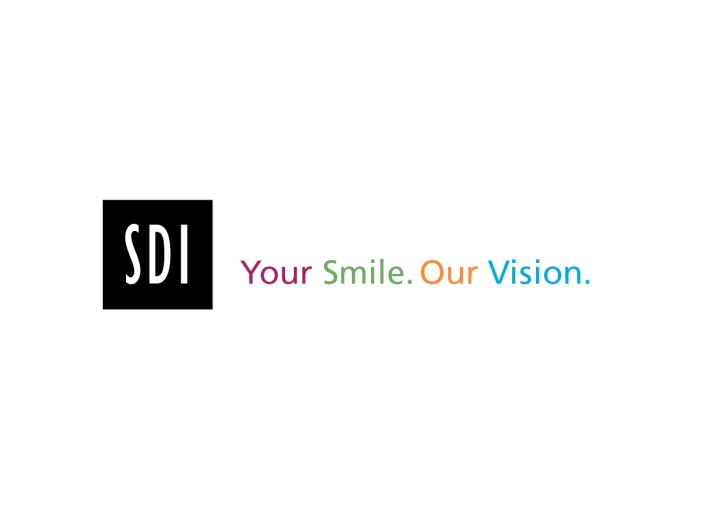 Nach der Behandlung mit Pola office+ ZahnaufhellungFolgen Sie den Anweisungen Ihres Zahnarztes.•	Wenn Sie Raucher sind, sollten Sie für 48 Stunden auf das Rauchen verzichten.•	Vermeiden Sie stark färbende Lebensmittel (rote Saucen, Blaubeeren, etc.) und Getränke 	(Kaffee, Tee, etc.) für 48 Stunden.•	Es kann unter Umständen zu leichten Empfindlichkeiten bei heißen oder kalten 	Getränken kommen. Dies lässt in der Regel nach 1-2 Tagen nach. Falls es zu Schmerzen 	kommt oder die Empfindlichkeiten länger anhalten, kontaktieren Sie Ihren Zahnarzt.•	Falls eine Stelle an Ihrem Zahnfleisch empfindlich sein sollte, sparen Sie diese beim 	Zähneputzen aus.•	Sofort nach der Aufhellung können Ihre Zähne möglicherweise sehr weiß wirken. Der 	Grund hierfür ist ein leichter Feuchtigkeitsverlust der Zähne, eine ganz normale 	Erscheinung. Der natürliche weiße Farbton stellt sich ein, wenn die Zähne nach der 	Behandlung diesen Feuchtigkeitsverlust wieder ausgleichen.•	Langzeitresultate sind von Patient zu Patient verschieden. Sie sind abhängig von der 	ursprünglichen Farbe Ihrer Zähne und auch von Ihren Gewohnheiten wie Rauchen oder 	dem Konsum stark färbender Genussmittel (Rotwein, Kaffee, Tee, etc.)•	Auffrischungsbehandlungen sollten alle 6-12 Monate durchgeführt werden um die helleFarbe zu erhalten. Fragen Sie Ihren Zahnarzt nach verschiedenen Möglichkeiten der Auffrischung z.B. mit Pola Day, Pola Night, Pola Paint oder Pola Office.•	Füllungen, Kronen, Bonding, etc. werden nicht aufgehellt. Aus diesem Grunde kann esnotwendig sein diese auszutauschen und durch hellere zu ersetzen, die besser zu Ihrem neuen Lächeln passen.•	Wenn Ihre Familie oder Freunde Ihr neues Lächeln kommentieren, dann lassen Sie diese 	wissen, dass Pola auch ihr Lächeln verbessern kann!